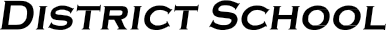 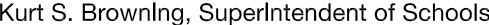 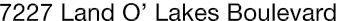 Finance Services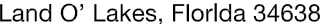 Joanne Millovitsch, Director of Finance813/ 794-2268	727/ 774-2268352/ 524-2268	Fax:  813/ 794-2266 e-mail:  jmillovi@pasco.k12.fl.usMEMORANDUMDate:	January 21, 2014To:	School Board MembersFrom:    Joanne Millovitsch, Director of Finance ServicesRe:	Attached Warrant List for the January 21, 2014Please review the current computerized list. These totals include computer generated, handwritten and cancelled checks.Warrant numbers 873212-873552 & EFTs 2534-2760......................................................................$6,649,273.36Amounts disbursed in Fund 1100 ........................................................................................................1,366,120.15Amounts disbursed in Fund 1300 ....................................................................................................................30.00Amounts disbursed in Fund 2913 ...............................................................................................................1,500.00Amounts disbursed in Fund 2919 ...............................................................................................................2,000.00Amounts disbursed in Fund 3709 .............................................................................................................31,858.00Amounts disbursed in Fund 3710 .............................................................................................................11,635.57Amounts disbursed in Fund 3712 .............................................................................................................35,422.29Amounts disbursed in Fund 3714 .............................................................................................................73,572.79Amounts disbursed in Fund 3900 ........................................................................................................1,204,542.91Amounts disbursed in Fund 3903 .............................................................................................................71,718.16Amounts disbursed in Fund 3904................................................................................................................5,425.00Amounts disbursed in Fund 3921 .............................................................................................................35,774.00Amounts disbursed in Fund 4100 ...........................................................................................................315,995.07Amounts disbursed in Fund 4210 ...........................................................................................................147,551.85Amounts disbursed in Fund 4220 .............................................................................................................17,947.81Amounts disbursed in Fund 4230...................................................................................................................725.78Amounts disbursed in Fund 4240 ...............................................................................................................7,769.03Amounts disbursed in Fund 4340 ...............................................................................................................6,951.20Amounts disbursed in Fund 7111 ........................................................................................................3,120,493.08Amounts disbursed in Fund 7130 .............................................................................................................56,436.77Amounts disbursed in Fund 7922 ...............................................................................................................5,441.39Amounts disbursed in Fund 7923 .............................................................................................................20,980.32Amounts disbursed in Fund 7940 .............................................................................................................15,450.39Amounts disbursed in Fund 8504 ...............................................................................................................8,337.20Amounts disbursed in Fund 8710 .............................................................................................................76,445.67Amounts disbursed in Fund 9210 ...............................................................................................................9,148.93Warrants are combined lists for Accounts Payable from two check runs.  Confirmation of the approval of the January 21, 2014 warrants will be requested at the February 4, 2014 School Board meeting.